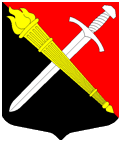 АДМИНИСТРАЦИЯМуниципальное образование Тельмановское сельское поселение Тосненского района Ленинградской областиП О С Т А Н О В Л Е Н И Е«02» декабря  2021 г.                                                                                     № 228«О внесении изменений в Постановление администрации муниципального образования Тельмановское сельское поселение Тосненского района Ленинградской области от 31.12.2013г. №305 «О создании единой комиссии муниципального образования Тельмановское сельское поселение Тосненского района Ленинградской области по осуществлению закупок товаров, работ и услуг для обеспечения муниципальных нужд»В связи с изменением кадрового состава администрации муниципального образования Тельмановское сельское поселение Тосненского района Ленинградской области, а также персонального состава единой комиссии муниципального образования Тельмановское сельское поселение Тосненского района Ленинградской области по осуществлению закупок товаров, работ и услуг для обеспечения муниципальных нужд администрация муниципального образования Тельмановское сельское поселение Тосненского района Ленинградской области ПОСТАНОВЛЯЕТ:Внести соответствующие изменения в состав единой комиссии муниципального образования Тельмановское сельское поселение Тосненского района Ленинградской области по осуществлению закупок товаров, работ и услуг для обеспечения муниципальных нужд в соответствии с Приложением 1.Постановление вступает в силу с момента его официального опубликования.Считать утратившим силу Постановление администрации муниципального образования Тельмановское сельское поселение Тосненского района Ленинградской области от 20.05.2020г. №89.Контроль за исполнением настоящего постановления возложить на заместителя главы администрации Крюкову О.А.Глава администрации                                                                  С.А. ПриходькоПриложение №1 к Постановлению администрации МО Тельмановское СП от 20.05.2020г. №228